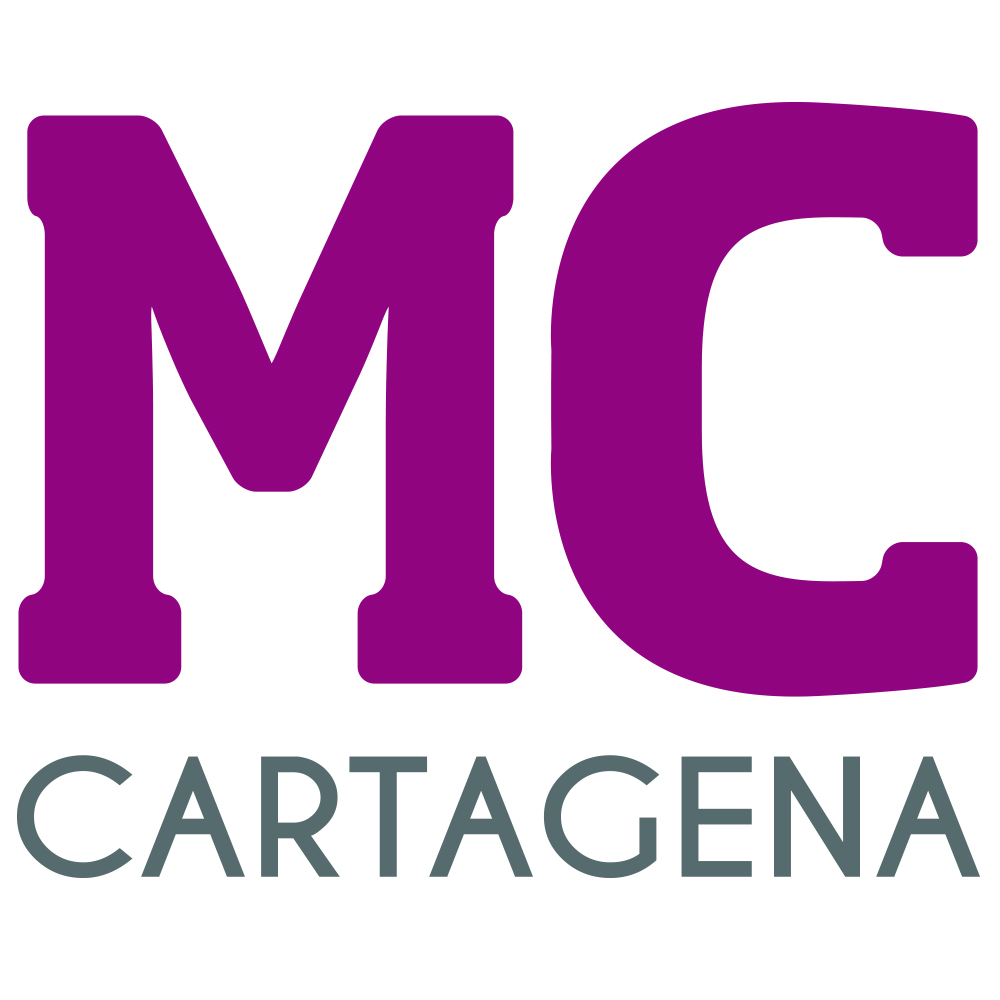 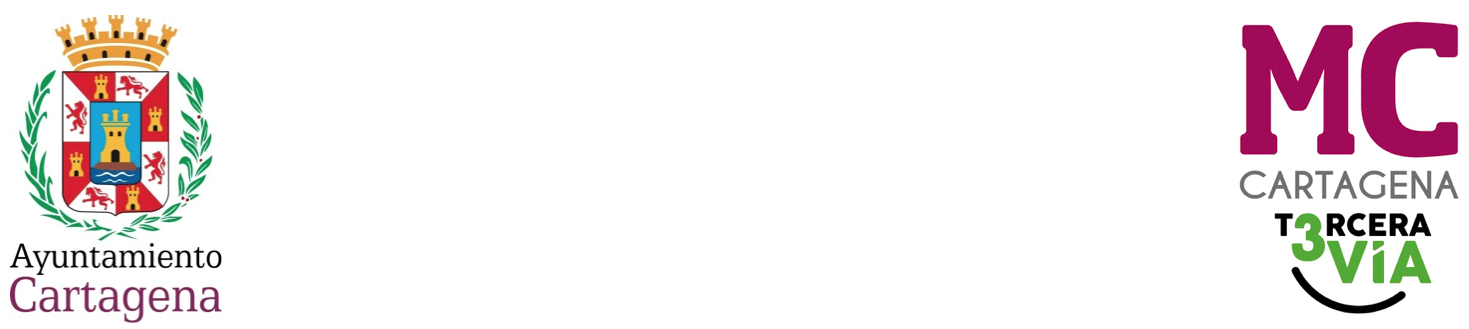 PREGUNTA  QUE PRESENTA ENRIQUE PÉREZ ABELLÁN, CONCEJAL DEL GRUPO MUNICIPAL MC CARTAGENA, SOBRE ‘INCUMPLIMENTOS DE LA CARM EN MATERIA DE DEPENDENCIA’En numerosas ocasiones, nuestra formación ha traído a este Pleno iniciativas para subrayar la desprotección del Gobierno regional con los más desfavorecidos. En nuestro municipio se traduce, por ejemplo, en la ineficaz gestión en materia de dependencia. Muchas de nuestras mociones han sido ‘despachadas’ por este Gobierno negando la mayor y evitando requerir al Gobierno de Murcia para que cese en su inexplicable decisión de recortar en Sanidad. En cuanto a la dependencia, entrando en números, en enero de este año existían 988 expedientes sin resolver, mientras que 824 de las personas con derecho a prestación no recibían todavía compensación alguna. En octubre de 2022, el número de resoluciones sin resolver se reduce hasta las 754, mientras que las personas con derecho a prestación que todavía no reciben ayuda alguna se incrementan hasta las 1063.¿Qué quieren decir estos números? Pues que la inoperatividad del Gobierno de San Esteban se perpetúa, que hay un movimiento de números pero que, en este año, el listado de usuarios abandonados por López Miras y los suyos sigue siendo exactamente el mismo. Nada se ha hecho y la realidad es que la dependencia en Cartagena es un asunto gravísimo que ustedes, señores del Gobierno local, siguen despreciando.Por los datos anteriormente expuestos y ya que han negado en reiteradas ocasiones reclamar a Murcia un mejor servicio, el concejal que suscribe formula en el Pleno la siguiente: PREGUNTA¿Consideran que el Gobierno regional está ofreciendo un servicio eficaz a los miles de usuarios y familias que precisan de una ayuda en materia de dependencia en nuestro municipio y qué interpretación hace el Ejecutivo local del hecho de que este año se cierre con el mismo número de personas que todavía no reciben la ayuda o prestación que les pertenece?     Cartagena, a 16 de noviembre de 2022         Fdo. José López Martínez                                     Fdo. Enrique Pérez AbellánConcejal-Portavoz Grupo municipal  MC                    Concejal del Grupo municipal MCA LA ALCALDÍA -  PRESIDENCIA DEL EXCMO. AYUNTAMIENTO DE CARTAGENA